Windows Phone 8S от HTC СпецификацияРазмер: 120.5 x 63 x 10.28 ммвес: 113 грамм с батареейДисплей: Super LCD дисплей, с защитным слоем Gorilla® Glass для лучшей прочностиэкран: 4-х дюймовый сенсорный экран с разрешением WVGA (800x480)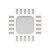 процессорДвухъядерный Qualcomm® S4 1 ГГцплатформаWindows® Phone 8SIMMicroSIM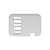 ПамятьОбщая память: 4 ГБ
Оперативная память: 512МБСлот карты памятиКарта MicroSD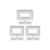 сетьHSPA/WCDMA:900/2100 МГцGSM/GPRS/EDGE:850/900/1800/1900 МГц
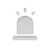 сенсорыДатчик положения в пространствеДатчик освещенностиАкселерометрGPSВнутренний приемник GPS с поддержкой ГЛОНАСС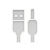 подключения3.5 мм для подключения звуковой гарнитурыBluetooth® 2.1 + EDRWi-Fi®: IEEE 802.11 b/g/n (2.4ГГц)
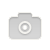 камера5-ти мегапиксельная камера с автофокусом, светодиодной вспышкойАпертура камеры F2.8 и линзы 35 ммЗапись HD видео со стерео звуком в формате 720pОтдельная кнопка камеры
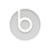 звукСтудийное качество с Beats Audio™ 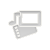 мультимедиаПоддерживаемы форматы аудио:Воспроизведение: .amr, .aac, .m4a, .wav, .asf, .mp3, .wma (версии 9 и 10)Запись: .wav (с OneNote)Поддерживаемые форматы видео:Воспроизведение: 3gp, .3g2,.mp4, .m4v, .asf, .wmv (версии 9 и 10)Запись: .mp4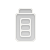 БатареяЁмкость: 1700 мАч
Встроенная и перезаряжаемая литий-ион полимерная батарея 
